转出院系审核该页面的提供的业务功能是学生如果申请了转专业，学生现所在的院系可以针对学生的转专业申请进行审核，只有“通过”和“不通过”两种操作，如下图：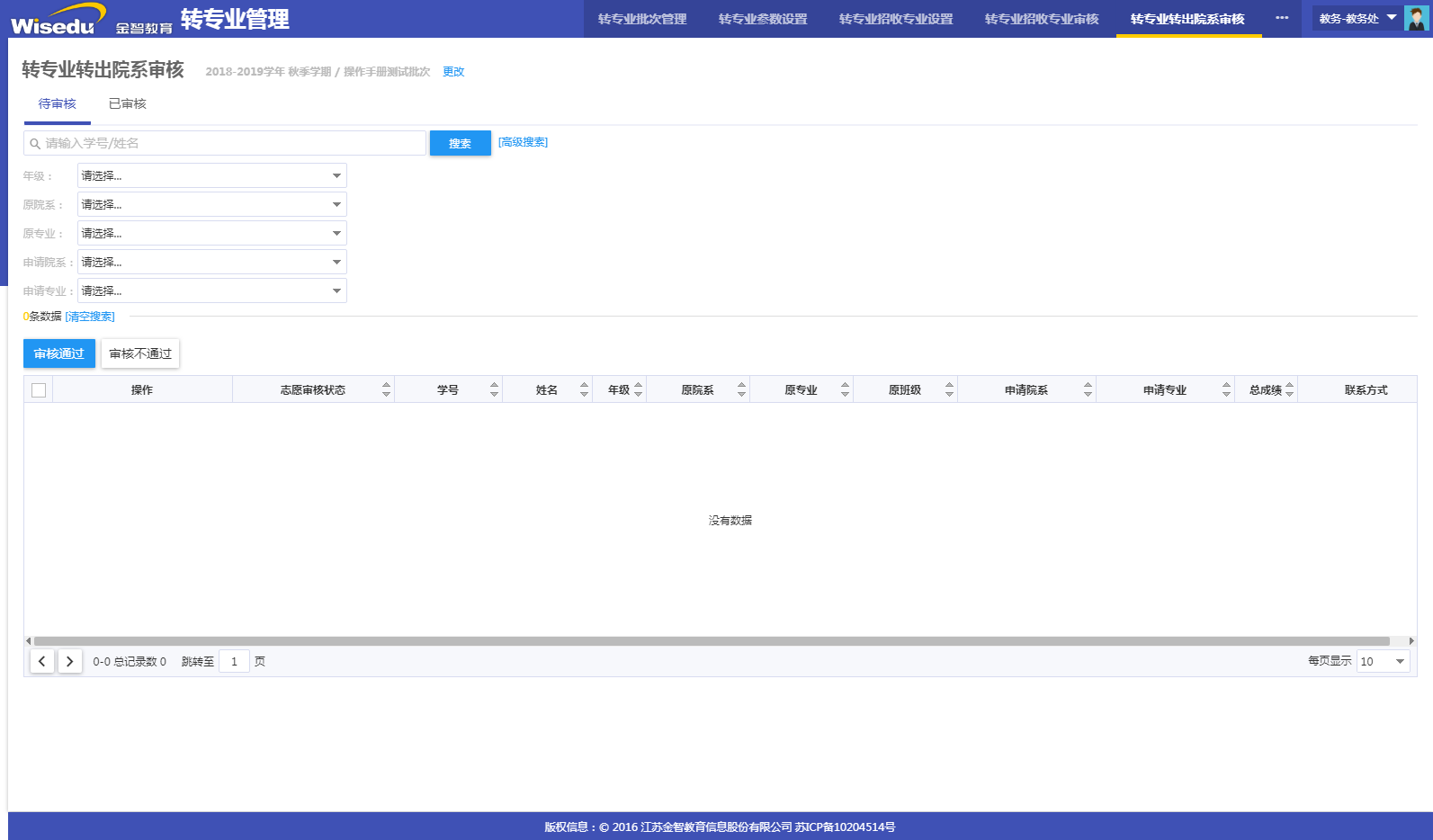 